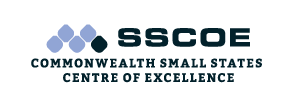 PAPER PROPOSAL FORMCommonwealth Small States Centre of Excellence (SSCOE) Research Conference Valletta, Malta, December 2018AUTHOR(S)WORKING TITLE OF PAPERRATIONALE FOR CHOSEN TOPIC – (max 200 words)                                                                                                                                               ABSTRACT – (max 1000 words)METHODOLOGY – (max 200 words)TIMELINE FOR COMPLETIONTitle:Title:Name:Name:Position:Position:Organisation:OrganisationNationality:Nationality:Country of Residence:Country of Residence:From:To: